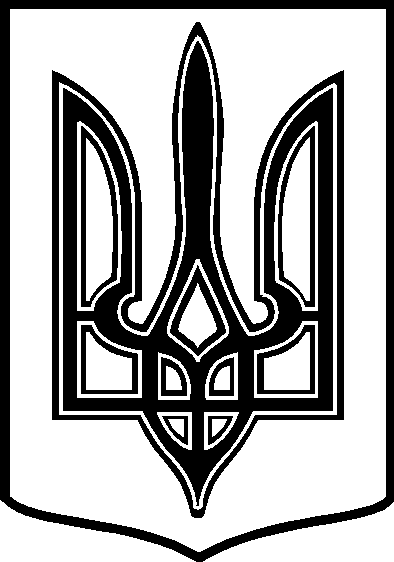 УКРАЇНАТАРТАЦЬКА   СІЛЬСЬКА  РАДАЧЕЧЕЛЬНИЦЬКОГО РАЙОНУ  ВІННИЦЬКОЇ ОБЛАСТІВИКОНАВЧИЙ  КОМІТЕТРІШЕННЯ № 2302.09.2016  року                                                                                      Протокол № 9с.ТартакПро готовність Тартацького дошкільного  навчального  закладу                                ясла сад « Ластівка» до нового 2016-2017 навчального рокуЗаслухавши та обговоривши  інформації завідуючої ДНЗ « Ластівка» Поліщук М.В. про готовність дитячого садочка  до нового навчального року, виконавчий комітет сільської ради відмічає, що дошкільний  заклад  села  повністю готовий до навчального року. У  ДНЗ „ Ластівка” за кошти сільського бюджету та спонсорські проведено якісний  поточний ремонт   усіх приміщень : побілено, пофарбовано, наклеєні  шпалери,   пофарбовано огорожу та споруди на дитячих майданчиках.  Виходячи із вищевикладеного , відповідно до підпунктів 1,2 пункту «а» статті 32    Закону України « Про місцеве самоврядування в Україні» виконавчий комітет   сільської ради  ВИРІШИВ:1.Інформації завідуючої  дошкільного  навчального  закладу  „Ластівка”   М.В.Поліщук       про готовність   закладу до нового навчального року прийняти до відома .2.  Вважати   Тартацький ДНЗ  ясла-сад « Ластівка» повністю готовим до роботи в новому 2016-2017 навчальному році.3. Виконкому сільської ради:- забезпечити належне утримання та експлуатацію приміщень дошкільного навчального закладу .- до кінця 2016 року  провести  реконструкцію системи водяного опалення , вирішити    питання щодо  придбання дитячих меблів, постільної білизни, посуду, дезинфікуючих та миючих засобів для відкриття ІІ рупи.4. Контроль за виконанням даного рішення залишити  за сільським головою..Заступник сільського  голови по виконавчій роботі  :                                                            С.П.Стецюк              